                                                                                                                                                     «Утверждаю»                                                                                                                                                    Директор школы                                                                                                                                            ________/Султанмутов И.М./МКОУ «Джаванкентская СОШ им. М.Х.Рамазанова»План воспитательной работы на 2023-2024 учебный год                                                          Заместитель директора по УВР 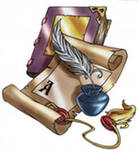 Абдурахманова Умугайбат Абдулхаликовна                                        с. Джаванкент  2023 год.	Пояснительная запискаРабочая программа воспитания МКОУ  «Джаванкентская СОШ им. М.Х. Рамазанова» разработана на основе Федерального закона от 29 декабря 2012 г. № 273-ФЗ «Об образовании в Российской Федерации», с учетом Стратегии развития воспитания в Российской Федерации  на период до 2025 года и Плана мероприятий по ее реализации в 2021–2025 годах, федеральных государственных образовательных стандартов начального общего, основного общего и среднего общего образования (далее – ФГОС). Программа является методическим документом, определяющим комплекс основных характеристик воспитательной работы, осуществляемой в школе, разрабатывается с учетом государственной политики в области образования и воспитания.Программа основывается на единстве и преемственности образовательного процесса на уровне общего и среднего профессионального образования, соотносится с примерными рабочими программами воспитания для образовательных организаций, реализующих образовательные программы дошкольного образования и среднего профессионального образования.Программа предназначена для планирования и организации системной воспитательной деятельности с целью достижения обучающимися личностных результатов образования, определенных ФГОС; разработана и утверждена с участием коллегиальных органов управления школой (в том числе советов обучающихся), советов родителей; реализуется в единстве урочной и внеурочной деятельности, осуществляемой совместно с семьей и другими участниками образовательных отношений, социальными институтами воспитания; предусматривает приобщение обучающихся 
к российским традиционным духовным ценностям, включая культурные ценности своей этнической группы, правилам и нормам поведения в российском обществе. Ценности Родины и природы лежат в основе патриотического направления воспитания.Ценности человека, дружбы, семьи, сотрудничества лежат в основе духовно-нравственного и социального направлений воспитания.Ценность знания лежит в основе познавательного направления воспитания.Ценность здоровья лежит в основе направления физического воспитания.Ценность труда лежит в основе трудового направления воспитания.Ценности культуры и красоты лежат в основе эстетического направления воспитания.Программа включает три раздела: целевой; содержательный; организационный.Приложение: примерный календарный план воспитательной работы. Раздел I. Ценностно-целевые основы и планируемые результаты воспитанияУчастниками образовательных отношений в части воспитании являются педагогические и другие работники школы, обучающиеся, их родители (законные представители), представители иных организаций в соответствии с законодательством Российской Федерации, локальными актами школы. Родители (законные представители) несовершеннолетних обучающихся имеют преимущественное право на воспитание своих детей перед всеми другими лицами.Нормативные ценностно-целевые основы воспитания обучающихся в школе определяются содержанием российских гражданских (базовых, общенациональных) норм и ценностей, основные из которых закреплены в Конституции Российской Федерации. С учетом мировоззренческого, этнического, религиозного многообразия российского общества ценностно-целевые основы воспитания обучающихся включают духовно-нравственные ценности культуры народов России, традиционных религий народов России в качестве вариативного компонента содержания воспитания, реализуемого на добровольной основе, в соответствии с мировоззренческими и культурными особенностями и потребностями родителей (законных представителей) несовершеннолетних обучающихся. Воспитательная деятельность в школе реализуется в соответствии с приоритетами государственной политики в сфере воспитания, зафиксированными в Стратегии развития воспитания в Российской Федерации на период до 2025 года. Приоритетной задачей Российской Федерации в сфере воспитания детей является развитие высоконравственной личности, разделяющей российские традиционные духовные ценности, обладающей актуальными знаниями и умениями, способной реализовать свой потенциал в условиях современного общества, готовой к мирному созиданию и защите Родины.1.2. Цель и задачи воспитанияСовременный российский общенациональный воспитательный идеал – высоконравственный, творческий, компетентный гражданин России, принимающий судьбу Отечества как свою личную, осознающий ответственность за настоящее и будущее страны, укорененный в духовных и культурных традициях многонационального народа Российской Федерации. В соответствии с этим идеалом и нормативными правовыми актами Российской Федерации в сфере образования  цель воспитания обучающихся в школе: создание условий для личностного развития, самоопределения и социализации обучающихся на основе социокультурных, духовно-нравственных ценностей и принятых в российском обществе правил и норм поведения в интересах человека, семьи, общества и государства, формирование у обучающихся чувства патриотизма, гражданственности, уважения к памяти защитников Отечества и подвигам Героев Отечества, закону и правопорядку, человеку труда и старшему поколению, взаимного уважения, бережного отношения к культурному наследию и традициям многонационального народа Российской Федерации, природе и окружающей среде. (Федеральный закон от 29 декабря 2012 г. № 273-ФЗ «Об образовании 
в Российской Федерации, ст. 2, п. 2)Задачами воспитания обучающихся в школе являются: усвоение ими знаний, норм, духовно-нравственных ценностей, традиций, которые выработало российское общество (социально значимых знаний); формирование и развитие позитивных личностных отношений к этим нормам, ценностям, традициям (их освоение, принятие); приобретение соответствующего этим нормам, ценностям, традициям социокультурного опыта поведения, общения, межличностных и социальных отношений, применения полученных знаний и сформированных отношений на практике (опыта нравственных поступков, социально значимых дел).1.3. Методологические основы и принципы построения ПрограммыМетодологической основой Примерной программы являются антропологический, культурно-исторический и системно-деятельностный подходы. Программа воспитания опирается на следующие принципы:принцип гуманистической направленности. Каждый обучающийся имеет право на признание его как человеческой личности, уважение его достоинства, защиту его человеческих прав, свободное развитие;принцип ценностного единства и совместности. Единство ценностей и смыслов воспитания, разделяемых всеми участниками образовательных отношений, содействие, сотворчество и сопереживание, взаимопонимание и взаимное уважение;принцип культуросообразности. Воспитание основывается на культуре и традициях России, включая культурные особенности региона; принцип следования нравственному примеру. Пример, как метод воспитания, позволяет расширить нравственный опыт обучающегося, побудить его к открытому внутреннему диалогу, пробудить в нем нравственную рефлексию, обеспечить возможность выбора при построении собственной системы ценностных отношений, продемонстрировать ребенку реальную возможность следования идеалу в жизни;принцип безопасной жизнедеятельности. Защищенность важных интересов личности от внутренних и внешних угроз, воспитание через призму безопасности и безопасного поведения; принцип совместной деятельности ребенка и взрослого. Значимость совместной деятельности взрослого и обучающегося на основе приобщения к культурным ценностям и их освоения;принцип инклюзивности. Организация образовательного процесса, при котором все обучающиеся, независимо от их физических, психических, интеллектуальных, культурно-этнических, языковых и иных особенностей, включены в общую систему образования.Данные принципы реализуются в укладе школы, включающем воспитывающие среды, общности, культурные практики, совместную деятельность и события.1.3.1. Уклад школыУклад – общественный договор участников образовательных отношений, опирающийся на базовые национальные ценности, содержащий традиции региона и школы, задающий культуру поведения сообществ, описывающий предметно-пространственную среду, деятельности и социокультурный контекст.Уклад способствует формированию ценностей воспитания, которые разделяются всеми участниками образовательных отношений.МКОУ  «Джаванкентская СОШ им. М.Х. Рамазанова» сельская школа, в которой обучается 101 человек. Расположена она на территории села Джаванкент.На территории села есть достопримечательность: «Памятник Героям ВОВ 1941-1945 г.г.» где 9 мая ежегодно проходят митинги с учащимися и педагогами школы.Богатое историческое прошлое и уникальность нашего края, позитивное его восприятие самими жителями делает выбор историка – культурных образцов достойного будущего основанием формирования системы школьного воспитания сельской школы.1.3.2. Воспитывающая среда школыВоспитывающая среда – это особая форма организации образовательного процесса, реализующего цель и задачи воспитания.Воспитывающая среда определяется целью и задачами воспитания, духовно-нравственными и социокультурными ценностями, образцами и практиками. Основными характеристиками воспитывающей среды являются ее насыщенность и структурированность.1.3.3. Воспитывающие общности (сообщества) в школеОсновные воспитывающие общности в школе: детские (сверстников и разновозрастные). Общество сверстников – необходимое условие полноценного развития обучающегося, где он апробирует, осваивает, приобретает способы поведения, обучается вместе учиться, играть, трудиться, достигать поставленной цели, строить отношения. Основная цель – создавать в детских взаимоотношениях дух доброжелательности, развивать стремление и умение помогать друг другу, оказывать сопротивление плохим поступкам, поведению, общими усилиями достигать цели. В школе обеспечивается возможность взаимодействия обучающихся разного возраста, при возможности взаимодействие с детьми. детско-взрослые. Обучающиеся сначала приобщаются к правилам, нормам, способам деятельности взрослых и затем усваивают их. Они образуются системой связей 
и отношений участников, обладают спецификой в зависимости от решаемых воспитательных задач. Основная цель – содействие, сотворчество и сопереживание, взаимопонимание 
и взаимное уважение, наличие общих ценностей и смыслов у всех участников;профессионально-родительские. Общность работников школы и всех взрослых членов семей обучающихся. Основная задача общности – объединение усилий 
по воспитанию обучающегося в семье и школе, решение противоречий и проблем, разносторонняя поддержка обучающихся для их оптимального и полноценного личностного развития, воспитания;профессиональные. Единство целей и задач воспитания, реализуемое всеми сотрудниками школы, которые должны разделять те ценности, которые заложены в основу Программы.Требования к профессиональному сообществу школы: соблюдение норм профессиональной педагогической этики;  уважение и учет норм и правил уклада школы, их поддержка в профессиональной педагогической деятельности, общении; уважение ко всем обучающимся, их родителям (законным представителям), коллегам; соответствие внешнего вида и поведения профессиональному статусу, достоинству педагога, учителя в российской отечественной педагогической культуре, традиции; знание возрастных и индивидуальных особенностей обучающихся, общение с ними с учетом состояния их здоровья, психологического состояния при соблюдении законных интересов прав как обучающихся, так и педагогов; инициатива в проявлениях доброжелательности, открытости, готовности к сотрудничеству и помощи в отношениях с обучающимися и их родителями (законными представителями), коллегами; внимание к каждому обучающемуся, умение общаться и работать с обучающимися с учетом индивидуальных особенностей каждого; быть примером для обучающихся в формировании ценностных ориентиров, соблюдении нравственных норм общения и поведения; побуждать обучающихся к общению, поощрять их стремления к взаимодействию, дружбу, взаимопомощь, заботу об окружающих, чуткость, внимание к людям, чувство ответственности. 1.3.4. Социокультурный контекстСоциокультурный контекст – это социальная и культурная среда, в которой человек растет и живет. Он также включает в себя влияние, которое среда оказывает на идеи и поведение человека.Социокультурные ценности являются определяющими в структурно-содержательной основе Программы.	Социокультурный контекст воспитания является вариативной составляющей воспитательной программы. Он учитывает этнокультурные, конфессиональные и региональные особенности и направлен на формирование ресурсов воспитательной программы.Реализация социокультурного контекста опирается на построение социального партнерства образовательной организации. 1.4. Требования к планируемым результатам воспитания Планируемые результаты воспитания носят отсроченный характер, но деятельность педагогического коллектива нацелена на перспективу развития и становления личности обучающегося. Поэтому результаты достижения цели, решения задач воспитания даны в форме целевых ориентиров, представленных в виде обобщенных портретов выпускника на уровнях начального общего, среднего общего, полного общего образования. 1.4.1. Целевые ориентиры результатов воспитания на уровне начального общего образования1.4.2. Целевые ориентиры результатов воспитания на уровне основного общего образования Раздел II. Содержание, виды и формы воспитательной деятельности2.1. Основные направления воспитания обучающихсяОсновные направления воспитания обучающихся в школе:гражданское воспитание, формирование российской гражданской идентичности, принадлежности к общности граждан Российской Федерации, к народу России как источнику власти в российском государстве и субъекту тысячелетней Российской государственности, знание и уважение прав, свобод и обязанностей гражданина Российской Федерации;воспитание патриотизма, любви к своему народу и уважения к другим народам России, формирование общероссийской культурной идентичности;духовно-нравственное развитие и воспитание обучающихся на основе духовно-нравственной культуры народов России, традиционных религий народов России, формирование традиционных российских семейных ценностей; эстетическое воспитание: формирование эстетической культуры на основе российских традиционных духовных ценностей, приобщение к лучшим образцам отечественного и мирового искусства;экологическое воспитание: формирование экологической культуры, ответственного, бережного отношения к природе, окружающей среде на основе российских традиционных духовных ценностей;воспитание культуры здорового образа жизни и безопасности;трудовое воспитание: воспитание уважения к труду, трудящимся, результатам труда (своего и других людей), ориентации на трудовую деятельность, получение профессии, личностное самовыражение в продуктивном, нравственно достойном труде в российском обществе, на достижение выдающихся результатов в труде, профессиональной деятельности;физическое воспитание: развитие физических способностей с учетом возможностей и состояния здоровья, формирование культуры здорового образа жизни, личной и общественной безопасности;познавательное направление воспитания: стремление к познанию себя и других людей, природы и общества, к знаниям, образованию.2.2. Содержание, виды и формы воспитательной деятельностиДостижение цели и решение задач воспитания осуществляется в рамках всех направлений деятельности школы. Содержание, виды и формы воспитательной деятельности представлены в соответствующих модулях.Инвариантные модули: «Основные школьные дела», «Классное руководство», «Школьный урок», «Внеурочная деятельность», «Внешкольные мероприятия», «Предметно-пространственная среда», «Работа с родителями», «Самоуправление», «Профилактика и безопасность», «Социальное партнерство», «Профориентация» (на уровнях основного общего и среднего общего образования).Вариативные модули (в отдельных методических рекомендациях): «Детские общественные объединения», «Школьные медиа», «Школьный музей», «Добровольческая деятельность», «Школьные спортивные клубы», «Школьные театры».2.2.1. Основные школьные делаРеализация воспитательного потенциала основных школьных дел предусматривает:общешкольные праздники, ежегодные творческие (театрализованные, музыкальные, литературные и т.п.) мероприятия, связанные с государственными (общероссийскими, региональными) праздниками, памятными датами, в которых участвуют все классы;участие во всероссийских акциях, посвященных значимым событиям в России, мире;торжественные мероприятия, связанные с завершением образования, переходом на следующий уровень образования, символизирующие приобретение новых социальных статусов в школе, обществе;церемонии награждения (по итогам учебного периода, года) обучающихся и педагогов за активное участие в жизни школы, достижения в конкурсах, соревнованиях, олимпиадах, значительный вклад в развитие школы, города и региона; социальные проекты в школе, совместно разрабатываемые и реализуемые обучающимися и педагогами, в том числе с участием организаций социальных партнёров школы, комплексы дел благотворительной, экологической, патриотической, трудовой и др. направленности;проводимые для жителей села, организуемые совместно с семьями обучающихся праздники, фестивали, представления в связи с памятными датами, значимыми событиями;вовлечение по возможности каждого обучающегося в школьные дела в разных ролях: сценаристов, постановщиков, исполнителей, корреспондентов, ведущих, декораторов, музыкальных редакторов, ответственных за костюмы и оборудование, за приглашение и встречу гостей и т.д., помощь обучающимся в освоении навыков подготовки, проведения, анализа общешкольных дел;наблюдение за поведением обучающихся в ситуациях подготовки, проведения, анализа основных школьных дел, мероприятий, его отношениями с обучающимися разных возрастов, с педагогами и другими взрослыми.2.2.2. Классное руководствоРеализация воспитательного потенциала классного руководства предусматривает:планирование и проведение классных часов;поддержку активной позиции каждого обучающегося, предоставления им возможности обсуждения и принятия решений, создания благоприятной среды для общения; инициирование и поддержку участия класса в общешкольных мероприятиях, делах, оказание необходимой помощи обучающимся в их подготовке, проведении и анализе;организацию интересных и полезных для личностного развития обучающихся совместных дел, позволяющих вовлекать в них школьников с разными потребностями, давать им возможности для самореализации, устанавливать и укреплять доверительные отношения, стать для них значимым взрослым, задающим образцы поведения; сплочение коллектива класса через: игры и тренинги на сплочение 
и командообразование; внеучебные и внешкольные мероприятия, походы, экскурсии; празднования в классе дней рождения обучающихся, классные «огоньки» и вечера; выработку совместно с обучающимися правил поведения класса, помогающих освоить нормы и правила общения, которым они должны следовать в школе; изучение особенностей личностного развития обучающихся класса через наблюдение за их поведением в повседневной жизни, в специально создаваемых педагогических ситуациях, в играх, беседах по нравственным проблемам; результаты наблюдения сверяются с результатами бесед с родителями, учителями, а также (при необходимости) со школьным психологом; доверительное общение и поддержку обучающихся в решении проблем (налаживание взаимоотношений с одноклассниками или педагогами, успеваемость и т.д.), совместный поиск решений проблем, коррекцию поведения обучающихся через частные беседы индивидуально и вместе с их родителями, с другими обучающимися класса;индивидуальную работу с обучающимися класса по ведению личных портфолио, в которых они фиксируют свои учебные, творческие, спортивные, личностные достижения;регулярные консультации с учителями-предметниками, направленные на формирование единства мнений и требований педагогов по вопросам обучения и воспитания, предупреждение и разрешение конфликтов между учителями и обучающимися;проведение мини-педсоветов для решения конкретных проблем класса, интеграцию воспитательных влияний педагогов на обучающихся, привлечение учителей-предметников к участию в классных делах, дающих им возможность лучше узнавать и понимать детей, общаясь и наблюдая их во внеучебной обстановке, участвовать в родительских собраниях класса;организацию и проведение регулярных родительских собраний, информирование родителей о школьных успехах и проблемах обучающихся, их положении в классе, о жизни класса в целом, помощь родителям в отношениях с администрацией, учителями; создание и организацию работы родительского комитета класса, участвующего в решении вопросов воспитания и обучения в классе, школе;привлечение родителей (законных представителей), членов семей обучающихся к организации и проведению воспитательных дел, мероприятий в классе и школе; проведение в классе праздников, конкурсов, соревнований и тд. Модуль «Классное руководство» в малокомплектной школе играет важную роль в воспитательном процессе, когда с помощью общешкольных мероприятий классный руководитель расширяет знания детей о взаимоотношениях людей, о дружбе, о правилах дружбы, учит находить в людях и самом себе (качества) то, что заставляет людей быть друзьями. Выбор мотивируется в укреплении дружбы классного коллектива и хороших взаимоотношений между обучающимися. Классный час входит в систему воспитательной работы школы и является традиционным. Общешкольные праздники – ежегодно проводимые творческие (театрализованные, музыкальные, литературные и т.п.) дела, связанные со значимыми для детей и педагогов знаменательными датами и в которых участвуют все классы школы. Например КТД «День солидарности». На подготовительном этапе оформляется вестибюль школы, двери классных комнат. На уроках ИЗО, технология, во время внеурочной деятельности изготавливают, рисуют. Преимущества классного руководства в малокомплектной школе.Все друг друга знают, следовательно, у классного руководителя  появляются союзники – родители, работник сельской библиотеки;Преемственность воспитательной работы – можно установить связь с учителем начальных классов (ведь заранее знаешь, в каком классе будешь классным руководителем);Работу с родителями строишь, учитывая воспитательный потенциал каждой семьи;Небольшое количество учащихся в классе;Трудности классного руководства в малокомплектной школе.:Материальное благосостояние невысокое;Родители, за редким исключением, не могут помочь своим детям в выборе профессий;Низкий уровень образованности некоторых родителей;	          Воспитывая, используются заповеди классного руководителя  для поддержания хорошего микроклимата в классе:Заповеди:Классный руководитель должен твёрдым, но добрым;Верьте в ребёнка, сочувствуйте ему;Оценивайте поступки ребёнка, а не личность;Радуйтесь успехам своих детей, хвалите их, поощряйте;Указывать на допущенную ошибку так, чтобы ребёнок её осознал;Будьте ребёнку помощником, другом, советчиком;Не подсказывать ребёнку готового решения, а направлять и показывать возможные пути к их решению;Больше предоставлять ребёнку самостоятельность, не контролировать каждый его шаг;Каждый ученик класса ощущал себя нужным в общем деле;Советы:Будь общителен и доброжелателен с одноклассниками;Не груби, не сквернословь, соблюдай правила поведения для учащихся;Помни, что учителя – наставники, прислушивайся к их советам;Будь непримирим к жестокости, грубости, несправедливости;Веди здоровый образ жизни – без курения, алкоголя, наркотиков;Занимайся спортом;Не совершай противоправных действий и постарайся предостеречь своих одноклассников, друзей;Принимай активное участие во всех делах класса и школы;Не будь в стороне от добрых дел классного, школьного ученического самоуправления;Проявляй инициативу в активизации досуга;2.2.3. Школьный урокРеализация воспитательного потенциала уроков (аудиторных занятий в рамках максимально допустимой учебной нагрузки) предусматривает:включение учителями в рабочие программы учебных предметов, курсов, модулей, тематики в соответствии с календарным планом воспитательной работы школы;максимальное использование воспитательных возможностей содержания учебных предметов для формирования у обучающихся российских традиционных духовно-нравственных и социокультурных ценностей; подбор соответствующего тематического содержания, текстов для чтения, задач для решения, проблемных ситуаций для обсуждений;выбор методов, методик, технологий, оказывающих воспитательное воздействие на личность в соответствии с воспитательным идеалом, целью и задачами воспитания; реализация приоритета воспитания в учебной деятельности;полноценную реализацию потенциала уроков в предметных областях целевой воспитательной духовно-нравственной направленности по основам религиозных культур и светской этики в начальной школе, основам духовно-нравственной культуры народов России в основной школе с учетом выбора родителями обучающихся учебных предметов, курсов, модулей в соответствии с их мировоззренческими и культурными потребностями; привлечение внимания обучающихся к ценностному аспекту изучаемых на уроках предметов и явлений, инициирование обсуждений, высказываний своего мнения, выработки своего личностного отношения к изучаемым событиям, явлениям, лицам; применение интерактивных форм учебной работы: интеллектуальных, стимулирующих познавательную мотивацию; дидактического театра, где знания обыгрываются в театральных постановках; дискуссий, дающих возможность приобрести опыт ведения конструктивного диалога; групповой работы, которая учит командной работе и взаимодействию, игровых методик; побуждение обучающихся соблюдать на уроке нормы поведения, правила общения со сверстниками и педагогами, соответствующие укладу школы, установление и поддержка доброжелательной атмосферы; организация шефства мотивированных и эрудированных обучающихся над неуспевающими одноклассниками, дающего обучающимся социально значимый опыт сотрудничества и взаимной помощи;инициирование и поддержка исследовательской деятельности в форме индивидуальных и групповых проектов, что дает возможность приобрести навыки самостоятельного решения теоретической проблемы, генерирования и оформления собственных идей, уважительного отношения к чужим идеям, публичного выступления, аргументирования и отстаивания своей точки зрения.2.2.4. Внеурочная деятельностьРеализация воспитательного потенциала внеурочной деятельности осуществляется в соответствии с планами учебных курсов, внеурочных занятий и предусматривает: вовлечение обучающихся в интересную и полезную для них деятельность, которая дает им возможность удовлетворения познавательных интересов, самореализации, развития способностей в разных сферах;формирование в кружках, секциях, клубах, студиях детско-взрослых общностей, которые объединяют обучающихся и педагогов общими позитивными эмоциями и доверительными отношениями;поддержку средствами внеурочной деятельности обучающихся с выраженной лидерской позицией, возможность ее реализации; поощрение педагогическими работниками детских инициатив, проектов, самостоятельности, самоорганизации в соответствии с их интересами.	Реализация воспитательного потенциала внеурочной деятельности в школе осуществляется в рамках следующих выбранных обучающимися курсов, занятий (Указываются конкретные курсы, занятия, другие формы работы в рамках внеурочной деятельности, реализуемые в школе или запланированные): патриотической, гражданско-патриотической, военно-патриотической, краеведческой, историко-культурной, направленности;духовно-нравственной направленности, занятий по традиционным религиозным культурам народов России, духовно-историческому краеведению;познавательной, научной, исследовательской, просветительской направленности;экологической, природоохранной направленности;художественной, эстетической направленности в области искусств, художественного творчества разных видов и жанров;туристско-краеведческой направленности;оздоровительной и спортивной направленности.2.2.5. Внешкольные мероприятияРеализация воспитательного потенциала внешкольных мероприятий предусматривает:внешкольные тематические мероприятия воспитательной направленности, организуемые педагогами, по изучаемым учебным предметам, курсам, модулям;организуемые в классах классными руководителями, в том числе совместно с родителями (законными представителями) обучающихся, экскурсии, походы выходного дня: в музей, на предприятие, природу и др.литературные, исторические, экологические походы, экспедиции, организуемые педагогами, в том числе совместно с родителями (законными представителями) обучающихся, для изучения историко-культурных мест, событий, биографий проживавших в этой местности российских поэтов и писателей, природных и историко-культурных ландшафтов, флоры и фауны; выездные события, включающие в себя комплекс коллективных творческих дел, в процессе которых складывается детско-взрослая общность, характеризующаяся доверительными взаимоотношениями, ответственным отношением к делу, атмосферой эмоционально-психологического комфорта;внешкольные мероприятия, в том числе организуемые совместно с социальными партнерами школы, с привлечением обучающихся к их планированию, организации, проведению, анализу проведенного мероприятия.2.2.6. Предметно-пространственная среда Реализация воспитательного потенциала предметно-пространственной среды предусматривает: оформление внешнего вида, фасада, холла при входе здания школы государственной символикой Российской Федерации, субъекта Российской Федерации, муниципального образования (флаг, герб);изображения символики российского государства в разные периоды тысячелетней истории России, исторической символики регионов на специальных стендах с исторической информацией гражданско-патриотической направленности;карты России, регионов, муниципальных образований (современные и исторические, точные и стилизованные, географические, природные, культурологические, художественно оформленные, в том числе материалами, подготовленными обучающимися), с изображениями значимых культурных объектов местности, региона, России, памятных исторических, гражданских, народных, религиозных мест почитания;художественные изображения (символические, живописные, фотографические, интерактивные аудио и видео) природы России, региона, местности, предметов традиционной культуры и быта, духовной культуры народов России;портреты выдающихся государственных деятелей России в прошлом, деятелей культуры, науки, искусства, военных, героев и защитников Отечества;звуковое пространство в школе –гражданско-патриотической воспитательной направленности, исполнение гимна РФ; «места гражданского почитания» в помещениях школы или на прилегающей территории для общественно-гражданского почитания лиц, событий истории России; школьные мемориалы воинской славы, памятники, памятные доски. «места новостей» – оформленные места, стенды в школьных помещениях (холл первого этажа, рекреации), содержащие в доступной, привлекательной форме новостную информацию позитивного гражданско-патриотического, духовно-нравственного содержания, поздравления педагогов и обучающихся и т.п.;размещение регулярно сменяемых экспозиций творческих работ обучающихся, демонстрирующих их способности, знакомящих с работами друг друга, фотоотчетов об интересных событиях в школе;благоустройство, озеленение пришкольной территории, спортивных и игровых площадок, доступных и безопасных оздоровительно-рекреационных зон, свободное, игровое пространство школы, зоны активного и тихого отдыха; благоустройство школьных аудиторий классными руководителями вместе с обучающимся в своих классах;событийный дизайн: оформление пространства проведения школьных событий праздников, церемоний, торжественных линеек, творческих вечеров; совместная с обучающимися разработка, создание и популяризация символики школы (флаг, гимн, эмблема, логотип, элементы школьного костюма и т.п.), используемой как повседневно, так и в торжественные моменты;акцентирование внимания обучающихся на важных для воспитания ценностях, правилах, традициях, укладе школы (стенды, плакаты, инсталляции и др.). 2.2.7. Работа с родителямиРеализация воспитательного потенциала работы с родителями предусматривает:создание и работу родительского комитета, участвующего в управлении классом и школой;родительские собрания в классах, общешкольные собрания;родительские дни, в которые родители могут посещать уроки и внеурочные занятия;семейный всеобуч, на котором родители могут получать советы по вопросам воспитания, консультации психологов, врачей, социальных работников, служителей традиционных российских религий, обмениваться опытом;  родительские форумы при школьном интернет-сайте, интернет-сообщества, группы с участием педагогов, на которых обсуждаются интересующие родителей вопросы, согласуется совместная деятельность;  привлечение специалистов, представителей государственных органов, по запросу родителей, для решения проблемных и конфликтных ситуаций;привлечение, помощь со стороны родителей в подготовке и проведении классных и общешкольных мероприятий воспитательной направленности.2.2.8. СамоуправлениеУченическое самоуправление – форма реализации обучающимися права на участие в управлении школой в порядке, установленном ее уставом. Создание и поддержка ученического самоуправления формирует в школе особую воспитывающую среду, помогает педагогам воспитывать у обучающихся инициативность, самостоятельность, ответственность, трудолюбие, чувство собственного достоинства, а обучающимся дает возможность самовыражения и самореализации. В начальной школе ученическое самоуправление организуется педагогическим коллективом, прежде всего, классными руководителями. Реализация воспитательного потенциала ученического самоуправления в школе предусматривает:деятельность в школе совета старшеклассников, объединяющего избранных обучающимися на классных часах в каждом классе старост класса, уровне общего образования в школе;исполнение обучающимися, взявшими на себя соответствующую роль или исполняющими ее по решению органа самоуправления в классе (контроль за порядком и чистотой в классе, уход за комнатными растениями, обновление наглядной, новостной информации в классе и т.п.); деятельность выборных органов ученического самоуправления, отвечающих за разные направления работы класса;создание ученического актива, совета обучающихся школы, инициирующего проведение значимых для обучающихся, школы событий, дел (соревнований, конкурсов, фестивалей, выставок и т.п.), участвующих в их организации и проведении;деятельность творческих советов, образуемых для проведения тех или иных конкретных мероприятий, праздников, вечеров, акций и т.п.;участие обучающихся в анализе результатов воспитательной деятельности в школе с учетом их возраста, в принятии решений в системе поощрений в классе, школе.2.2.9. Профилактика и безопасностьПрофилактика девиантного поведения обучающихся, конфликтов между обучающимися, обучающимися и педагогами – направление деятельности в школе, целью которого является создание условий для успешного формирования и развития личностных ресурсов, способствующих преодолению различных трудных жизненных ситуаций и влияющих на повышение устойчивости участников образовательных отношений в школе к неблагоприятным факторам. Реализация воспитательного потенциала профилактической деятельности в целях формирования и поддержки безопасной и комфортной среды в школе предусматривает: целенаправленную работу педагогического коллектива по созданию в школе эффективной профилактической среды обеспечения безопасности жизнедеятельности как условия успешной воспитательной деятельности;регулярное проведение исследований, мониторинга рисков безопасности и ресурсов повышения безопасности, выделение и педагогическое сопровождение групп риска обучающихся по разным направлениям (агрессивное поведение, зависимости и др.);проведение коррекционной работы с обучающимся групп риска силами педагогического коллектива и с привлечением сторонних специалистов (психологов, конфликтологов, работников социальных служб, правоохранительных органов, опеки и т.д.); разработку и реализацию в школе профилактических программ, направленных на работу как с девиантными обучающимися, так и с их окружением, сообществами класса, сверстников, школы в целом, организацию межведомственного взаимодействия;вовлечение обучающихся в воспитательную деятельность, проекты, программы профилактической направленности социальных и природных рисков, реализуемые в школе и в социокультурном окружении с обучающимися, педагогами, родителями (антиалкогольные, против курения, безопасность в цифровой среде, вовлечение в деструктивные группы в социальных сетях, деструктивные молодежные, религиозные объединения, культы, субкультуры, безопасность дорожного движения, противопожарная безопасность, гражданская оборона, антитеррористическая, антиэкстремистская безопасность и т.д.);организацию превентивной работы со сценариями социально одобряемого поведения, развитие у обучающихся навыков саморефлексии, самоконтроля, устойчивости к негативному воздействию, групповому давлению; поддержку инициатив обучающихся, педагогов в сфере укрепления безопасности жизнедеятельности в школе, профилактики правонарушений, девиаций, организация деятельности, альтернативной девиантному поведению – познание (путешествия), испытание себя (походы, спорт), значимое общение, любовь, творчество, деятельность (в том числе профессиональная, религиозно-духовная, благотворительная, искусство и др.);предупреждение, профилактика и целенаправленная деятельность в случаях появления, расширения, влияния в школе маргинальных групп обучающихся (оставивших обучение, криминальной направленности, агрессивного поведения и др.); поддержка и профилактика расширения групп детей, семей обучающихся, требующих специальной психолого-педагогической поддержки и сопровождения (слабоуспевающих, социально запущенные, осужденные, социально неадаптированные дети-мигранты и т.д.).2.2.10. Социальное партнерствоШкола взаимодействует с другими образовательными организациями, организациями культуры и спорта, общественными объединениями, традиционными религиозными организациями народов России (ислам), разделяющими в своей деятельности цель и задачи воспитания, ценности и традиции уклада школы. Реализация воспитательного потенциала социального партнерства школы предусматривает:участие представителей организаций-партнеров, в том числе в соответствии с договорами о сотрудничестве, в проведении отдельных мероприятий в рамках рабочей программы воспитания и календарного плана воспитательной работы (дни открытых дверей, государственные, региональные, школьные праздники, торжественные мероприятия и т.п.);участие представителей организаций-партнеров в проведении отдельных уроков, внеурочных занятий, внешкольных мероприятий соответствующей тематической направленности;проведение на базе организаций-партнеров отдельных уроков, занятий, внешкольных мероприятий, акций воспитательной направленности при соблюдении требований законодательства Российской Федерации;открытые дискуссионные площадки (детские, педагогические, родительские, совместные), на которые приглашаются представители организаций-партнеров, на которых обсуждаются актуальные проблемы, касающиеся жизни школы, муниципального образования, региона; социальные проекты, совместно разрабатываемые и реализуемые обучающимися, педагогами с организациями-партнерами благотворительной, экологической, патриотической, трудовой и т.д. направленности, ориентированные на воспитание обучающихся, преобразование окружающего социума, позитивное воздействие на социальное окружение.2.2.11. Профориентация (в основной школе)Совместная деятельность педагогических работников и обучающихся по направлению «Профориентация» включает профессиональное просвещение, диагностику и консультирование по вопросам профориентации, организацию профессиональных проб обучающихся. Реализация воспитательного потенциала профориентационной работы школы предусматривает:профориентационные игры: симуляции, деловые игры, квесты, решение кейсов, расширяющие знания обучающихся о профессиях, способах выбора профессий, особенностях, условиях той или иной профессиональной деятельности;циклы профориентационных часов, направленных на подготовку обучающегося к осознанному планированию и реализации своего профессионального будущего;экскурсии (онлайн) на предприятия региона, дающие начальные представления о существующих профессиях и условиях работы;посещение профориентационных выставок, ярмарок профессий, тематических профориентационных парков, лагерей, дней открытых дверей в организациях профессионального, высшего образования(онлайн).совместное с педагогами изучение обучающимися интернет-ресурсов, посвященных выбору профессий, прохождение профориентационного онлайн-тестирования, онлайн курсов по интересующим профессиям и направлениям профессионального образования;участие в работе всероссийских профориентационных проектов, созданных в сети интернет: просмотр лекций, решение учебно-тренировочных задач, участие в мастер-классах, посещение открытых уроков («Проектория»);освоение обучающимися основ профессии в рамках различных курсов по выбору, включенных в обязательную часть образовательной программы или в рамках дополнительного образования. Раздел III. Организация воспитательной деятельности3.1. Общие требования к условиям реализации ПрограммыПрограмма воспитания реализуется посредством формирования социокультурного воспитательного пространства при соблюдении условий создания уклада, отражающего готовность всех участников образовательного процесса руководствоваться едиными принципами и регулярно воспроизводить наиболее ценные для нее воспитательно значимые виды совместной деятельности. Уклад школы направлен на сохранение преемственности принципов воспитания на всех уровнях общего образования:обеспечение личностно развивающей предметно-пространственной среды, в том числе современное материально-техническое обеспечение, методические материалы и средства обучения;наличие профессиональных кадров и готовность педагогического коллектива к достижению целевых ориентиров Программы воспитания; взаимодействие с родителями (законными представителями) по вопросам воспитания;учет индивидуальных особенностей обучающихся, в интересах которых реализуется Программа (возрастных, физических, психологических, национальных и пр.).3.2. Особенности организации воспитательной деятельностиОрганизация воспитательной деятельности опирается на школьный уклад, сложившийся на основе согласия всех участников образовательных отношений относительно содержания, средств, традиций, особенностей воспитательной деятельности, выражающий самобытный облик школы, ее «лицо» и репутацию в окружающем социуме, образовательном пространстве. Уклад задает и удерживает ценности воспитания, определяет принципы и традиции воспитания, нравственную культуру взаимоотношений, поведения участников воспитательного процесса, взрослых и детских сообществ, в том числе за пределами школы, в сетевой среде, характеристики воспитывающей среды в школе в целом и локальных воспитывающих сред, воспитывающих деятельностей и практик. Основные характеристики уклада школы:В 1969г. Открылась восьмилетняя школа, в которой обучались дети. В 1998г. школа стала основной. В 2013г. школе было присвоено имя Магомедэмина Халимбековича Рамазанова» присвоенного ордена мужества посмертно, жителя село Джаванкент. Образовательная программа ООО (ФГОС) рассмотрена на заседании педагогического совета протокол № 1 от 31.08.2018, утверждена приказом № 101 от 01.09.2018 г.; Структура образовательных программ НОО, ООО соответствует требованиям, соответствующим ФГОС, содержит пояснительную записку, планируемые результаты освоения учащимися основной программы НОО и ООО, учебный план, программу формирования УУД на ступени НОО, программы отдельных ученых предметов, курсов, программу духовно-нравственного развития, воспитания учащихся на ступени НОО и ООО, программу формирования культуры здорового и безопасного образа жизни, программу коррекционной работы, систему оценки достижений планируемых результатов основной образовательной программы НОО и ООО. Данные документы разработаны в соответствии с требованиями ФГОС НОО и ФГОС ООО с учетом рекомендаций Примерной основной образовательной программы, особенностей образовательного учреждения, образовательных потребностей и запросов учащихся и их родителей. По углубленным программам обучения нет. По программам профильного обучения нет. По программам дистанционного обучения нет. Вывод: Школа предоставляет все имеющиеся у неё возможности для обеспечения реализации образовательных программ начального, основного общего и дополнительного образования детей; подготовке учащихся к продолжению образования, трудовой деятельности, к жизни в семье, обществе.Преимущества школы:Все друг друга знают, следовательно, у школы есть всегда союзники – родители, работник сельской библиотеки, администрация села;Преемственность воспитательной работы – можно установить связь с учителем начальных классов (ведь заранее знаешь, в каком классе будешь классным руководителем);Работа с родителями строится, учитывая воспитательный потенциал каждой семьи;Небольшое количество учащихся в классе;Трудности в школе:Материальное благосостояние невысокое;Родители, за редким исключением, не могут помочь своим детям в выборе профессий;Низкий уровень образованности некоторых родителей3.3. Анализ воспитательного процесса и результатов воспитанияАнализ воспитательного процесса и результатов воспитания осуществляется в соответствии с планируемыми результатами воспитания, личностными результатами обучающихся на уровнях начального общего, основного общего, среднего общего образования, установленных соответствующими ФГОС.Основным методом анализа воспитательного процесса в школе является ежегодный самоанализ воспитательной работы с целью выявления основных проблем и последующего их решения, с привлечением (при необходимости) внешних экспертов, специалистов. Планирование анализа воспитательного процесса и результатов воспитания включается в календарный план воспитательной работы.Основные принципы самоанализа воспитательной работы:взаимное уважение всех участников образовательных отношений; приоритет анализа сущностных сторон воспитания. Ориентирует на изучение, прежде всего, не количественных, а качественных показателей, таких как сохранение уклада школы, качество воспитывающей среды, содержание и разнообразие деятельности, стиль общения, отношений между педагогами, обучающимися и родителями (законными представителями);  развивающий характер осуществляемого анализа. Ориентирует на использование результатов анализа для совершенствования воспитательной деятельности педагогических работников (знания и сохранения в работе цели и задач воспитания, умелого планирования воспитательной работы, адекватного подбора видов, форм и содержания совместной деятельности с обучающимися, коллегами, социальными партнерами);распределенная ответственность за результаты личностного развития обучающихся. Ориентирует на понимание того, что личностное развитие обучающихся – это результат как организованного социального воспитания (в котором школа участвует наряду с другими социальными институтами), так и их стихийной социализации и саморазвития.Основные направления анализа воспитательного процесса 1. Результаты воспитания, социализации и саморазвития обучающихся. Критерием, на основе которого осуществляется данный анализ, является динамика личностного развития обучающихся в каждом классе. Анализ проводится классными руководителями вместе с заместителем директора по воспитательной работе (советника директора по воспитательной работе при наличии) 
с последующим обсуждением результатов на методическом объединении классных руководителей или педагогическом совете. Способом получения информации о результатах воспитания, социализации и саморазвития обучающихся является педагогическое наблюдение. Внимание педагогических работников сосредотачивается на вопросах: какие проблемы, затруднения в личностном развитии обучающихся удалось решить за прошедший учебный год; какие проблемы, затруднения решить не удалось и почему; какие новые проблемы, трудности появились, над чем предстоит работать педагогическому коллективу.2. Состояние организуемой совместной деятельности обучающихся и взрослых.Критерием, на основе которого осуществляется данный анализ, является наличие в школе интересной, событийно насыщенной и личностно развивающей совместной деятельности обучающихся и взрослых. Анализ проводится заместителем директора по воспитательной работе (совместно с советником директора по воспитательной работе при наличии), классными руководителями 
с привлечением актива родителей (законных представителей) обучающихся, актива  совета обучающихся. Способами получения информации о состоянии организуемой совместной деятельности обучающихся и педагогических работников могут быть анкетирования и беседы с обучающимися и их родителями (законными представителями), педагогическими работниками, представителями совета обучающихся. Результаты обсуждаются на заседании методических объединений классных руководителей или педагогическом совете. Внимание сосредотачивается на вопросах, связанных с качеством:проводимых общешкольных основных дел, мероприятий;деятельности классных руководителей и их классов;реализации воспитательного потенциала урочной деятельности;организуемой внеурочной деятельности обучающихся;внешкольных мероприятий; создания и поддержки воспитывающей предметно-пространственной среды;взаимодействия с родительским сообществом;внешкольных мероприятий; деятельности ученического самоуправления;деятельности по профилактике и безопасности;реализации потенциала социального партнерства;деятельности по профориентации обучающихся;действующих в школе детских общественных объединений;Итогом самоанализа является перечень выявленных проблем, над решением которых предстоит работать педагогическому коллективу. Итоги самоанализа оформляются в виде отчета, составляемого заместителем директора по воспитательной работе (совместно с советником директора по воспитательной работа при наличии) в конце учебного года, рассматриваются и утверждаются педагогическим советом или иным коллегиальным органом управления в школе.3.4. Кадровое обеспечение 3.5. Нормативно-методическое обеспечение3.6. Требования к условиям, обеспечивающим достижение планируемых личностных результатов в работе с особыми категориями детейДетей с ОВЗ – нет, На уровне воспитывающей среды: во всех локальных составляющих строится как максимально доступная для детей с ОВЗ; событийная воспитывающая среда обеспечивает возможность включения каждого ребенка в различные формы жизни детского сообщества; рукотворная воспитывающая среда обеспечивает возможность демонстрации уникальности достижений каждого обучающегося с ОВЗ.На уровне общности: формируются условия освоения социальных ролей, ответственности и самостоятельности, сопричастности к реализации целей и смыслов сообщества, приобретается опыт развития отношений между обучающимися, родителями (законными представителями), педагогами. Детская и детско-взрослая общности в инклюзивном образовании развиваются на принципах заботы, взаимоуважения и сотрудничества в совместной деятельности.На уровне деятельностей: педагогическое проектирование совместной деятельности в классе, в разновозрастных группах, в малых группах детей, в детско-родительских группах обеспечивает условия освоения доступных навыков, формирует опыт работы в команде, развивает активность и ответственность каждого обучающегося в социальной ситуации его развития.На уровне событий: проектирование педагогами ритмов учебной работы, отдыха, праздников и общих дел с учетом специфики социальной и культурной ситуации развития каждого ребенка с ОВЗ обеспечивает возможность его участия в жизни класса, школы, событиях группы, формирует личностный опыт, развивает самооценку и уверенность в своих силах.Особыми задачами воспитания обучающихся с ОВЗ являются: налаживание эмоционально-положительного взаимодействия детей с ОВЗ с окружающими для их успешной адаптации и интеграции в школе; формирование доброжелательного отношения к детям с ОВЗ и их семьям со стороны всех участников образовательных отношений; построение воспитательной деятельности с учетом индивидуальных особенностей каждого обучающегося с ОВЗ; активное привлечение семьи и ближайшего социального окружения к воспитанию обучающихся с ОВЗ;  обеспечение психолого-педагогической поддержки семей обучающихся с ОВЗ в развитии и содействие повышению уровня их педагогической, психологической, медико-социальной компетентности; индивидуализация в воспитательной работе с обучающимися с ОВЗ.3.7. Система поощрения социальной успешности и проявлений активной жизненной позиции обучающихсяСистема поощрения проявлений активной жизненной позиции и социальной успешности обучающихся призвана способствовать формированию у обучающихся ориентации на активную жизненную позицию, инициативность, максимально вовлекать их в совместную деятельность в воспитательных целях. Система проявлений активной жизненной позиции и поощрения социальной успешности обучающихся строится на принципах:публичности, открытости поощрений (информирование всех обучающихся о награждении, проведение награждений в присутствии значительного числа обучающихся);соответствия артефактов и процедур награждения укладу жизни школы, качеству воспитывающей среды, специфической символике, выработанной и существующей в укладе школы;прозрачности правил поощрения (наличие положения о награждениях, неукоснительное следование порядку, зафиксированному в этом документе, соблюдение справедливости при выдвижении кандидатур);регулировании частоты награждений (недопущение избыточности в поощрениях –недостаточно длительные периоды ожидания, чрезмерно большие группы поощряемых и т.п.);сочетании индивидуального и коллективного поощрения (использование и индивидуальных наград, и коллективных дает возможность стимулировать как индивидуальную, так и коллективную активность обучающихся, преодолевать межличностные противоречия между обучающимися, получившими награду и не получившими ее);привлечении к участию в системе поощрений на всех стадиях родителей (законных представителей) обучающихся, представителей родительского сообщества, самих обучающихся, их представителей (с учетом наличия ученического самоуправления), сторонние организации, их статусных представителейдифференцированности поощрений (наличие уровней и типов наград позволяет продлить стимулирующее действие системы поощрения).Формы поощрения проявлений активной жизненной позиции обучающихся и социальной успешности и групповые портфолио, рейтинги, благотворительная поддержка.Ведение портфолио – деятельность обучающих при ее организации и регулярном поощрении классными руководителями, поддержке родителями (законными представителями) по собиранию (накоплению) артефактов, фиксирующих и символизирующих достижения обучающегося. Портфолио может включать артефакты признания личностных достижений, достижений в группе, участия в деятельности (грамоты, поощрительные письма, фотографии призов, фото изделий, работ и др., участвовавших в конкурсах и т.д.). Кроме индивидуального портфолио возможно ведение портфолио класса.Рейтинг – размещение обучающихся или групп в последовательности, определяемой их успешностью, достижениями в чем-либо. Благотворительная поддержка обучающихся, групп обучающихся (классов и др.) может заключаться в материальной поддержке проведения в школе воспитательных дел, мероприятий, проведения внешкольных мероприятий, различных форм совместной деятельности воспитательной направленности, в индивидуальной поддержке нуждающихся в помощи обучающихся, семей, педагогических работников. Благотворительность предусматривает публичную презентацию благотворителей и их деятельности.Использование рейтингов, их форма, публичность и др., а также привлечение благотворителей (в том числе из родительского сообщества), их статус, акции, деятельность должны соответствовать укладу школы, цели, задачам, традициям воспитания, согласовываться с представителями родительского сообщества во избежание деструктивного воздействия на воспитывающую среду, взаимоотношения в школе.Планвоспитательной работы на сентябрь 2023-2024 уч. годМесячник «Внимание, дети!»                                                                                                            I. Задачи:проведение Дня знаний;изучение интересов и запросов учащихся и осознанное совместное планирование деятельности ученического коллектива;вовлечение педагогического и ученического коллективов к выполнению намеченных задач;знакомство с Уставом школы, едиными требованиями к учащимся, правами и обязанностями.                    Зам. дир. по УВР:                              Абдурахманова У.А.Планвоспитательной работы на октябрь 2023-2024 уч. год                Месячник «Я – гражданин: Месячник ученического самоуправления»»Акция «Мы за здоровый образ жизни»	Задачи:- воспитание личности с яркими организаторскими качествами, лидера, способного принимать решения, ответственного и дисциплинированного, готового самостоятельно сделать выбор и обладающего активной жизненной позицией.-совершенствование работы по воспитанию здорового образа жизни и негативного отношения к пагубным привычкамкоординация усилий школы и социума в пропаганде ЗОЖ. Зам. дир. по УВР:                     Абдурахманова У.А.Планвоспитательной работы на ноябрь 2023-2024 уч. год                               Месячник, посвященный школеЗадачи: Углубление знаний обучающихся по истории школы, приобщение к ее традициям. Воспитание патриотизма и гражданственности.   Зам. дир. по УВР:                     Абдурахманова У.А.Планвоспитательной работы на декабрь 2023-2024 уч. год.«Интеллект. Культура. Личность»                                                                                     Задачи:раскрытие творческого потенциала, представление возможности самореализации через творческую деятельность учащихся;подготовка и проведение Нового года.Зам. дир. по УВР:                                                  /Абдурахманова У.А./Планвоспитательной работы на январь 2023-2024уч. год                                        Месячник «Истоки народных традиций»Задачи:воспитание любви к вековым народным праздникам.Воспитание умения сочувствовать людям.                     Зам. дир. по УВР:                     Абдурахманова У.А.План                      воспитательной работы на февраль 2023-2024уч. год                    Месячник военно-патриотического и профориентационного воспитанияЗадачи:воспитание чувства патриотизма на примере героических событий, личности;привитие гордости за малую Родину, людей, прославивших и проставляющих ее.                  Зам. дир. по УВР:                              Абдурахманова У.АПланвоспитательной работы на март 2022-2023 уч. год    Задачи:повысить уровень воспитанности и культуры учащихся;воспитание уважения к женщине-матери;способствовать развитию способностей и интересов учащихся.                    Зам. дир. по УВР:                              Абдурахманова У.А.Планвоспитательной работы на апрель 2023-2024 уч. год                             Экологический месячникЗадачи: совершенствование работы по экологическому воспитанию;содействовать и оказывать всестороннюю помощь в обретении культуры общения, культуры поведения.                  Зам.  дир. по УВР:                              Абдурахманова У.А.Планвоспитательной работы на май 2023-2024 уч. год.«Семья. Память. Отечество.»                                                                                                  Задачи:формирование атмосферы взаимопонимания, добра, чувства патриотизма у учащихся школы;воспитание гордости за мужество, героизм Российского народа;оказание помощи в организации летнего отдыха учащихся.   Зам. дир. по УВР:                              Абдурахманова У.А.Планвоспитательной работы на  июнь  2023-2024 уч. год.Задачи:организация досуга учащихся;оказание психологической помощи выпускникам 9, 11-х классов при сдаче ЕГЭ и ОГЭ.Зам. дир. по УВР:                               /Абдурахманова У.А./Направления Характеристики (показатели)ГражданскоеПатриотическоеЗнающий и любящий свою малую родину, свой край.Имеющий представление о своей стране, Родине – России, ее территории, расположении.Сознающий принадлежность к своему народу, этнокультурную идентичность, проявляющий уважение к своему и другим народам.Сознающий свою принадлежность к общности граждан России;Понимающий свою сопричастность прошлому, настоящему и будущему своей малой родины, родного края, своего народа, российского государства.Имеющий первоначальные представления о своих гражданских правах и обязанностях, ответственности в обществе и государстве.Понимающий значение гражданских символов (государственная символика России, своего региона), праздников, мест почитания героев и защитников Отечества, проявляющий к ним уважение.Духовно-нравственноеПонимающий ценность каждой человеческой жизни, признающий индивидуальность и достоинство каждого человека.Умеющий анализировать свои и чужие поступки с позиции их соответствия нравственным нормам, давать нравственную оценку своим поступкам, отвечать за них.Доброжелательный, проявляющий сопереживание, готовность оказывать помощь, выражающий неприятие любых форм поведения, причиняющего физический и моральный вред другим людям.Понимающий необходимость нравственного совершенствования, роли в этом личных усилий человека, проявляющий готовность к сознательному самоограничению.Владеющий первоначальными навыками общения с людьми разных народов, вероисповеданий.Знающий и уважающий традиции и ценности своей семьи, российские традиционные семейные ценности (с учетом этнической, религиозной принадлежности).Сознающий и принимающий свой половую принадлежность, соответствующие ему психологические и поведенческие особенности с учетом возраста.Владеющий первоначальными представлениями о единстве и многообразии языкового и культурного пространства России, о языке как основе национального самосознания.Испытывающий нравственные эстетические чувства к русскому и родному языкам, литературе.Знающий и соблюдающий основные правила этикета в обществе.ЭстетическоеПроявляющий уважение и интерес к художественной культуре, восприимчивость к разным видам искусства, творчеству своего народа, других народов России.Проявляющий стремление к самовыражению в разных видах художественной деятельности, искусства.Способный воспринимать и чувствовать прекрасное в быту, природе, искусстве, творчестве людей.Физическое Соблюдающий основные правила здорового и безопасного для себя и других людей образа жизни, в том числе в информационной среде.Ориентированный на физическое развитие, занятия спортом.Бережно относящийся к физическому здоровью и душевному состоянию своему и других людей.Владеющий основными навыками личной и общественной гигиены, безопасного поведения в быту, природе, обществе. ТрудовоеСознающий ценность честного труда в жизни человека, семьи, народа, общества и государства.Проявляющий уважение к труду, людям труда, ответственное потребление и бережное отношение к результатам своего труда и других людей, прошлых поколений.Выражающий желание участвовать в различных видах доступного по возрасту труда, трудовой деятельности.Проявляющий интерес к разным профессиям.ЭкологическоеПонимающий зависимость жизни людей от природы, ценность природы, окружающей среды.Проявляющий любовь к природе, бережное отношение, неприятие действий, приносящих вред природе, особенно живым существам.Выражающий готовность осваивать первоначальные навыки охраны природы, окружающей среды и действовать в окружающей среде в соответствии с экологическими нормами.ПознавательноеВыражающий познавательные интересы, активность, инициативность, любознательность и самостоятельность в познании.Обладающий первоначальными представлениями о природных и социальных объектах как компонентах единого мира, многообразии объектов и явлений природы, о связи мира живой и неживой природы, о науке, научном знании, научной картине мира.Проявляющий уважение и интерес к науке, научному знанию в разных областях.НаправленияХарактеристики (показатели)ГражданскоеЗнающий и принимающий свою российскую гражданскую идентичность в поликультурном и многоконфессиональном российском обществе, в современном мировом сообществе.Проявляющий уважение, ценностное отношение к государственным символам России, праздникам, традициям народа России.Понимающий и принимающий свою сопричастность прошлому, настоящему и будущему народам России, тысячелетней истории российской государственности.Проявляющий готовность к выполнению обязанностей гражданина России, реализации своих гражданских прав и свобод.Ориентированный на участие на основе взаимопонимания и взаимопомощи в разнообразной социально значимой деятельности, в том числе гуманитарной (добровольческие акции, помощь нуждающимся и т.п.).Принимающий участие в жизни школы (в том числе самоуправление), местного сообщества, родного края.Выражающий неприятие любой дискриминации граждан, проявлений экстремизма, терроризма, коррупции в обществе.ПатриотическоеСознающий свою этнокультурную идентичность, любящий свой народ, его традиции, культуру.Проявляющий уважение, ценностное отношение к историческому и культурному наследию своего и других народов России, символам, праздникам, памятникам, традициям народов, проживающих в родной стране.Сознающий себя патриотом своего народа и народа России в целом, свою общероссийскую культурную идентичность.Проявляющий интерес к познанию родного языка, истории, культуры своего народа, своего края, других народов России, Российской Федерации.Знающий и уважающий боевые подвиги и трудовые достижения своих земляков, жителей своего края, народа России, героев и защитников Отечества в прошлом и современности.Знающий и уважающий достижения нашей общей Родины – России в науке, искусстве, спорте, технологиях.Духовно-нравственноеЗнающий и уважающий основы духовно-нравственной культуры своего народа, других народов России.Выражающий готовность оценивать свое поведение и поступки, поведение и поступки других людей с позиций традиционных российских духовно-нравственных, социокультурных ценностей и норм с учетом осознания последствий поступков.Ориентированный на традиционные духовные ценности и моральные нормы народов России, российского общества в ситуациях нравственного выбора.Выражающий активное неприятие аморальных, асоциальных поступков, поведения, противоречащих традиционным в России ценностям и нормам.Сознающий свою свободу и ответственность личности в условиях индивидуального и общественного пространства.Понимающий ценность межрелигиозного, межнационального согласия людей, граждан, народов в России, умеющий общаться с людьми разных народов, вероисповеданий.Выражающий уважительное отношение к религиозным традициям и ценностям народов России, религиозным чувствам сограждан.Проявляющий уважение к старшим, к российским традиционным семейным ценностям, институту брака как союзу мужчины и женщины для создания семьи, рождения и воспитания детей.Знающий язык, культуру своего народа, своего края, основы культурного наследия народов России и человечества; испытывающий чувство уважения к русскому и родному языку, литературе, культурному наследию многонационального народа РоссииЭстетическоеПроявляющий восприимчивость к разным видам искусства, понимание его эмоционального воздействия, влияния на душевное состояние и поведение людей.Знающий и уважающий художественное творчество своего и других народов, понимающий его значение в культуре.Сознающий значение художественной культуры как средства коммуникации и самовыражения в современном обществе, значение нравственных норм, ценностей, традиций в искусстве.Выражающий понимание ценности отечественного и мирового художественного наследия, роли народных традиций и народного творчества в искусстве.Ориентированный на самовыражение в разных видах искусства, художественном творчестве.Физическое Понимающий ценность жизни, здоровья и безопасности человека в обществе, значение личных усилий человека в сохранении здоровья своего и других людей, близких.Выражающий установку на здоровый образ жизни (здоровое питание, соблюдение гигиенических правил, сбалансированный режим занятий и отдыха, регулярная физическая активность).Проявляющий понимание последствий и неприятие вредных привычек (употребление алкоголя, наркотиков, курение) и иных форм вреда для физического и психического здоровья.Знающий и соблюдающий правила безопасности, в том числе безопасного поведения в информационной, интернет-среде.Способный адаптироваться к стрессовым ситуациям, меняющимся социальным, информационным и природным условиям, в том числе осмысливая собственный опыт и выстраивая дальнейшие цели.Умеющий осознавать эмоциональное состояние свое и других, стремящийся управлять собственным эмоциональным состоянием.Обладающий первоначальными навыками рефлексии физического состояния своего и других людей, готовый оказывать первую помощь себе и другим людям.ТрудовоеУважающий труд, результаты трудовой деятельности своей и других людей.Выражающий готовность к участию в решении практических трудовых дел, задач (в семье, школе, своей местности) технологической и социальной направленности, способный инициировать, планировать и выполнять такого рода деятельность.Проявляющий интерес к практическому изучению профессий и труда различного рода на основе изучаемых предметных знаний.Сознающий важность обучения труду, накопления навыков трудовой деятельности на протяжении жизни для успешной профессиональной самореализации в обществе.Понимающий необходимость человека адаптироваться в профессиональной среде в условиях современного технологического развития, выражающий готовность к такой адаптации.Понимающий необходимость осознанного выбора и построения индивидуальной траектории образования и жизненных планов получения профессии, трудовой деятельности с учетом личных и общественных интересов и потребностей.ЭкологическоеОриентированный на применение знаний естественных и социальных наук для решения задач в области охраны окружающей среды, планирования своих поступков и оценки их возможных последствий для окружающей среды.Понимающий глобальный характер экологических проблем, путей их решения, значение экологической культуры в современном мире.Выражающий неприятие действий, приносящих вред природе, окружающей среде.Сознающий свою роль и ответственность как гражданина и потребителя в условиях взаимосвязи природной, технологической и социальной сред.Выражающий готовность к участию в практической деятельности экологической, природоохранной направленностей.Познавательное Выражающий познавательные интересы в разных предметных областях с учетом индивидуальных способностей, достижений.Ориентированный в деятельности на систему научных представлений о закономерностях развития человека, природы и общества, взаимосвязях человека с природной и социальной средой.Развивающий личные навыки использования различных средств познания, накопления знаний о мире (языковая, читательская культура, деятельность в информационной, цифровой среде).Демонстрирующий навыки наблюдений, накопления фактов, осмысления опыта в естественнонаучной и гуманитарной областях познания, первоначальные навыки исследовательской деятельности.№П/ПФамилия, имя, отчествоДата рожденияОбразование Общий стаж работыС какого времени работает в данном ОУЗанимаемая должность 1Агаева Маяханум Арсланалиевна1969Высшее,ДГПИ271987г.Учитель начальных классов1Агаева Маяханум Арсланалиевна1969Высшее,ДГПИ271987г.Учитель начальных классов2Хасааева Зарема Телеевна1978Высшее,ДГПУ,2022г24л1999г.Учитель начальных классов3Саидова Муслимат Магомедовна1955Сред. Спец. и Высшее ДГПИ1991гУчитель начальных классов4Абдурахманова Асият Абдулхаликовна1976Высшее,ДГПУ, 2022г.31л.2019г.Учитель начальных классов.5Закарьяева Магият Нурисламовна1985Высшее, ДГПУ21г2011гУчитель русского языка и литературы6Кадырбекова Аймесей Магомедпашаевна1975гВысшее, ДГУУчитель математики7Айдекова Кишдей Гусейхановна 1978ВысщееДГПУ.27л1996гУчительРодного языка и литературы 8Амирова  Роза Зубайруевна1967г.ВысщееДГПУ.321991г.Учитель математики 9Закарьяева Айзанат АхмедовнаСреднее спец.28Учитель ИЗО, технологии10Гусейханова Курбанкиз МагомедэминовнаВысщееДГПУ.35Учитель физики11Дадашева Умамат Каиповна1976гВысшее, ДГУ271996г.Учитель историиВиды воспитания№Намечаемые мероприятияСроки проведениеОтветствен-ныеОт. о.вып.духовно-нравственное11-сентября День знаний. Торжественная линейка. Урок мира.-Неделя семейного  общения1.09.23г.Адм. школыКл. рук.безопасности23.  сентября – День солидарности вборьбе с терроризмом. Час общения.3.09.23г.Кл. рук.Пат.3100-летия Расула Гамзатова «Мой Дагестан»8.09.23г.Учителя русских и родных языковЭстет.4Оформление стенда «Классный уголок»- Операция «Уют»12.09.23г.Адм. школыКл. рук.Оздор.5Организация выставок творческих работ обучающихся посвященным образовательным и памятным событиям.Обновление информационных стендов1-12.09.23г.медсестраНрав.6-Выборы родительского совета класса, школы-Общешкольное родительское собрание12.09.23г.Кл. рук.Позновательная71.Классные часы по ПДД«Вспомним правила движения!»2.Конкурс рисунков « Осторожно,пешеход!» -Операция «Внимание, дети!»14-19.09.23Кл. рук.1-4кл.Закарьяева А.А.Метод.83.Введение журналов учёта посещаемости и приёма передачи дежурства.9.09.23г.Кл. рук.Самоуправление в школеи в классе9 Образование предметных кружков. Составление планов работы. Составление плана методического объединения кл. рук.     Выборы и налаживание работы учкома.                                                              2-30.09.23г.Абдурахманова У.А..Кл. рук.ст. вожатаяНрав. пат.10Выпуск ст. газеты на тему: «День единство народов Дагестана».Мероприятие, посв. Дню единство народов Дагестана14.09.23г.Кл. рук.Национ. 11Оформление стенда: “Язык-богатство каждого народа» 21.09.23г.Учителя русского языкаОздор.12Праздник осени- выставка-ярмарка «Урожай – 2023»30.09.23г.Кл. рук.Виды воспитания№Намечаемые мероприятияСроки проведениеответственныеОт.о вып.Нравств.1 1. День пожилых людей. Акция «Мои любимые бабуля идедуля» (поздравление сднем пожилого человека)2. День добрых дел: приглашение ветеранов труда, учителей ветеранов.1.10.23г.5.10. 23г.Кл. рук.Нравств2День учителя.  Праздничный концерт.5.10.23г.Кл.рук., Инд.3День права. Часы  общения 1-4 Право быть  ребенком10.10.23г.Кл.рук.Эколог.4День отца15.10. 23.Кл.рук 5 Беседы в классах по ЗОЖ25.10. 23г.мед.сестраЭкол.7Экскурсия. Любить и беречь природу. 1 – 11 кл.31.10. 22г.Кл.рук.Оздор.9Беседа на тему: «Наркомания и табакокурение»17-22.10. 23г.медсестраПрофорент.10Кл. час. в 9 классе на тему: «Как стать гением. Жизненная стратегия творческая человека»21.10.2023г.Закарьяева А.А.Виды воспитания№Намечаемые мероприятияСроки проведениеответственныеОт. о вып.Физкультур.- оздор.11.День народного единства.2. -Неделяантикоррупци онных инициатив в РД-конкурс рисунка«Коррупция – глазамидетей»4.11.23г.13-18.11. 23г.Кл. рук. закарьяева А.А.2Родительские собрание, посвященные к концу 1- четверти.7. -12.11. 23г.Кл. рукОздор.3Наркомания и курения беседа с учащимися 8-11 кл.14.10.23г.медсестраОздоровит.4«Военно-спортивные игры»   9-11 кл. на тему: «Спорт-это здоровья»25.11.23г.Кл. рукОздор.5День начало Нюрнбергского  процесса20.11.23г.Кл. рук.Нравств.61.Выставка рисунков посвящённые  «Дню матери».2.выпуск стенгазет.3.классные часы посвящённые  «Дню матери».27.11. 23г.Кл. рук, учитель рисованииЭстет.7Викторина «В гостях у сказки» с учащимися 6 кл.22.11.23г.Кл. рук и Гаписова Э.Ю.Нрав.8Час общения «Мы разные, но мы едины»29.11.23г.Закарьяева А.А.Оздор.9День государственного герба РФ30.11.23г.Рук. крук. и зам. дир. по УВРВиды воспитания№Намечаемые мероприятияСроки проведениеответственныеОт. вып.Нравств.эстет.оздор.1Общешкольная линейка и сбор, посвященная состоянию и дисциплины и порядка в школе, и всемирному «Дню СПИДа».1.12.23г.Абдурахманова У.А., мед.сестраОзд.21.Выпуск стенгазет (10кл.) и2.Беседа против СПИДа  с учащимися 9 -11 кл. на тему: «СПИД – это враг народа».2.12.23г.Гусейханова К.М.Кл.рук. и медсестраНрав.31.День неизвестного солдата.2. 3 декабря – Международный          день инвалидов; Уроки Доброты3.12. 23г.Кл. рук.Физкульт.оздор.4Соревнование по шашкам среди учащихся 7-11 кл.9.12.23г.Агарзаев А.М.Патр.5День конституции Российской Федерации.-День здоровья-–День прав человека. Час общения «Наши права»;12.12. 23г.10 декабряКл. рук.Патр.6Родительские собрания по итогам первого полугодия и второй четверти26-31.12. 23 г.Кл. рук.Эстет.7Утренник (новогодний) 1 -4 кл., 5 -8 кл.Новогодний карнавал 9- 11кл.29.12.23г.Кл.рук.Культ.8Вечер педагогического коллектива.30.12.23г.профкомВиды воспитания№Намечаемые мероприятияСроки проведениеОтветственныеОтм. о вып.Эстет.1Беседа  среди учащихся 5 -8 кл. на тему: «Трудные ученики».17.01.24г.психологНрав.Патр.2Конкурс талантов на тему: «Традиции народов Дагестана» участвует с 5-9 кл.20.01.24г.Закарьяева А.А.Гр. Пат3Неделя открытий из       истории Каякентского района22-27.01.24г.Учителя истории. кл. рук.Гр. Пат.4Час общения «История                 моей школы»20.01.24г.Дадашева У.К.Нрав пат.5Книжная выставка «Встречая 102-летие Дагестана» (Оформление фойе ОУ)22.01.24г.Гаписова Э.Ю.Патр.6Провести конкурс, на лучшие сочинение  на тему: «Любовь к Родине» участвует 9-11 кл.24.01.24г.Учителя русского языкаПатр.7Открытый классный час в 9 кл.  на тему: «Делай добрые дела».21.01.24г.Закарьяева М.Н.Гр.пат.8Провести  в школе Единый урок, посвящённый 100-летию со дня образования ДАССР С 10-25.01.24г.Кл. ук.Патриот.9Беседа  с учащимися 9-11 кл на тему: «Мы против террора»25.01.24г.Кл. рук.Контр.за восп. процесс.10Расширенное заседание учкома  и пионерами школы.30.01.24г.ст.вожатаяОздор.11Профилактика ОРВИ15.01.24г.медсестраПатр.12 День полного освобождения Ленинграда от фашистской блокады27.01.24г.Кл. рук.Виды воспитания№Намечаемые мероприятияСроки проведениеОтветственныеотм. овып.Патриот.1Объявить месячник оборонно- массовой работы.1-23.02.24г.рук. ОБЖНрав.Инд.-День Российской науки. Час общения.- Час общения «Время выбрало нас»8 февраля Гражданско-патриотическое 21. День российской науки2-смотр строя и песни «Марш Победы»3.–Акция «Подарок защитникуОтечества»17.02.24г.19.02.24г.Амирова Р.З.Экологическое 3Международный  день родного языка21.02.24г.Айдекова К.Г.Физкультурно-Оздор.4«Веселые старты»2. Профилактика инфекционных заболеваний 24.02. 24г.Кл.рук.медсестраОздор.5Проведение бесед в 5-11 кл.: 1.О вреде курения и алкоголя на тему: «Потребление алкогольных напитков в современный период»,2.О терроризме.19-24.02. 24г.Кл. рук. медсестраРабота кружков и спорт. секций61.Посещение занятий кружков.2.Работа с семьями учащихся.22.02. 24г.Зам. дир. по УВРКонтроль за восп. процессом7Контроль состояния воспитательной работы в 6- 8классах25.02. 24г.Зам. дир. по УВРВиды воспитания№Намечаемые мероприятияСроки проведениеОтветственныеОтметка о вып.Нрав. Озд.1Месячник детского творчества День борьбы с наркотиками7 .03. 24г.Кл.рук.. с1-11 кл.Эстет.21.Праздничный концерт для мам, посвященный 8 марта. 2.Конкурс «А, ну-ка, девочки!»3.Неделя детской книги4.Школьный конкурс «Ученик года»6.03. 24г.5.03. 24г.Кл. рук.1-4 кл.Дадашева У.К.Гаписова Э.Ю.Эстет.3Кл. час  в7 кл. на тему: «Зелёная богатства»1-20.03.24г.Айдекова К.Г.Физкультурно-оздоровительное 4Конференция для старшеклассников «Влияние алкоголя на организм человека. Социальные последствия употребления алкоголя».17.03. 24г.Кл.рук.9-11 кл.оздоровительное5Беседы по профилактике туберкулеза14.03. 24г.медсестраМетодическая работа6– Неделя правовых знаний–Час общения. Профессии нашихродителей24.03. 24г.Кл. рук. Агарзаев А. М.Пат.7День воссоединения Крыма с Россией18.03. 24г.Кл.рук.Контроль за восп. процессом8Работа классных руководителей в помощь профессиональной ориентации учащихся.26.03. 24г.Зам.дир. по ВР.Виды воспита-ния№Намечаемые мероприятияСроки проведениеОтветственныеОтмет. о вып.Гражданско-патриотическое воспитание1- Конкурс одаренных детей.-праздник «День птиц»2)   День космонавтики.3) Тематические классные часы по ПДД4) Операция «Подросток»1.04. 24г.12.04.247-12.04. 24г.2-7.04. 24г.Зам.дир. по ВР, Гусейханова К.М.Кл.руководители,Нравст.Эстет.21)  КВН, посв. Дню птиц 2) Конкурс проектов: «Мы за здоровый образ жизни!»5-11.04. 24г.13-18.04. 24г.Гасанбекова А.М.Кл. рук.Озд.3Час общения «Секреты  здорового      питания»16.04. 24г.Кл.рук.Нрав.4Всемирный день Земли 22 .04. 24г.Кл. рук.Методическая работа5Заседание МО классных руководителей по теме: «Методические находки классных руководителей».25.04. 24г.медсестраОздор.6Беседа по профилактике гриппа30.04. 24г.медсестраСпорт. озд.7 Муниципальный этап конкурса «Знатоки дорожного движения»25.04. 24г.Агарзаев А.М.Эстет.81.Акция: «Молодежь за чистоту своего  села»2.Экологический субботник«Зелёная Россия»30.04. 24г.Кл.рук.Виды воспитания№Намечаемые мероприятияСроки проведениеОтветственныеОтм. о вып.Гражд.-патриот.11.Тематические классные часы, посвященные Дню Победы.2. Участие в районной акции «Вахта Памяти»3.05. 24г.Зам. дир. по УВР.и кл.рук.Нравст.-эстет.21) Участие в митинге у памятника павшие в бою «День Победы»2) Конкурс рисунков, посвященных Дню Победы9.05. 24г.7.05. 24г.адм. школыЗакарьяева А.А.Оздор.3-День отличника- Акция «Мы              гордимся  вами  ветераны»7.05. 24г.Агарзаев А.М.Час общения«В жизни есть всегда  место подвигу»Патр.4Открытый классный час в 5 кл. на тему: «Великая Победа».8.05. 24г.Интер.5Праздничный сбор детских общественных организаций посвящённое «РДШ» 19.05. 24г.Зам. дир. по УВР Оздор.8Беседа по профилактике чесотки с 11 кл.20.05. 24г.медсестраНрав.-эстет.9Общественная линейка. Праздник «Последний звонок» с участием 1-4,9-11 кл. 24.05. 24г.Адм.шк. и кл.рукСемейное 10Итоговые классные родительские собрания на тему «Организация летнего отдыха   детей»28.05. 24г.Кл. рук.11Организация выставок поделок и рисунков кружков.29.05. 24г.Рук. кружковПрофилактика и безопасность12 Беседы: «Безопасное лето», «Лето во дворах»26.05.24г.Кл. рук.Содержание работыСрокиКлассыОтветственныеОтм. о вып.Анализ воспитательной работы за 2020-2021 учебный год и задачи на 2021-2021 учебный год.Начало июняЗам. директора, Подготовка и проведение торжественного вручения аттестатов выпускникам 9,11-х классов.По графику9, 11Кл.рук.День защиты детей1.06. 24г.1-8,10ст. вожатая    5)         Районные мероприятияПо плану